Groups:Group 1	Group 2	Group 3	Group 4	Craig             Leon                Kristen            Gerica            Cody             Clarence        Molly               Brian            Gavin            Demonte        Kendra            Jose			                    Proposal Things to include and/or consider within your artist proposal:This project is to be thought of as less of “an assignment” but rather as a “piece”.  We want you to be as creative as possible in the creation of this work.  How can you use rhythm and repetition to convey an idea or concept? What are the best materials to use in order to translate these ideas? We recognize that some things may change once you’re in the throws of working on your piece; however, this proposal gives you the opportunity to order your ideas.  Do they make sense? Are they interesting? Are you falling into the cliché?  How does the idea relate to the form that it is going to take and the tools you are going to use to make the piece?Is your proposed project feasible to accomplish within the allotted time?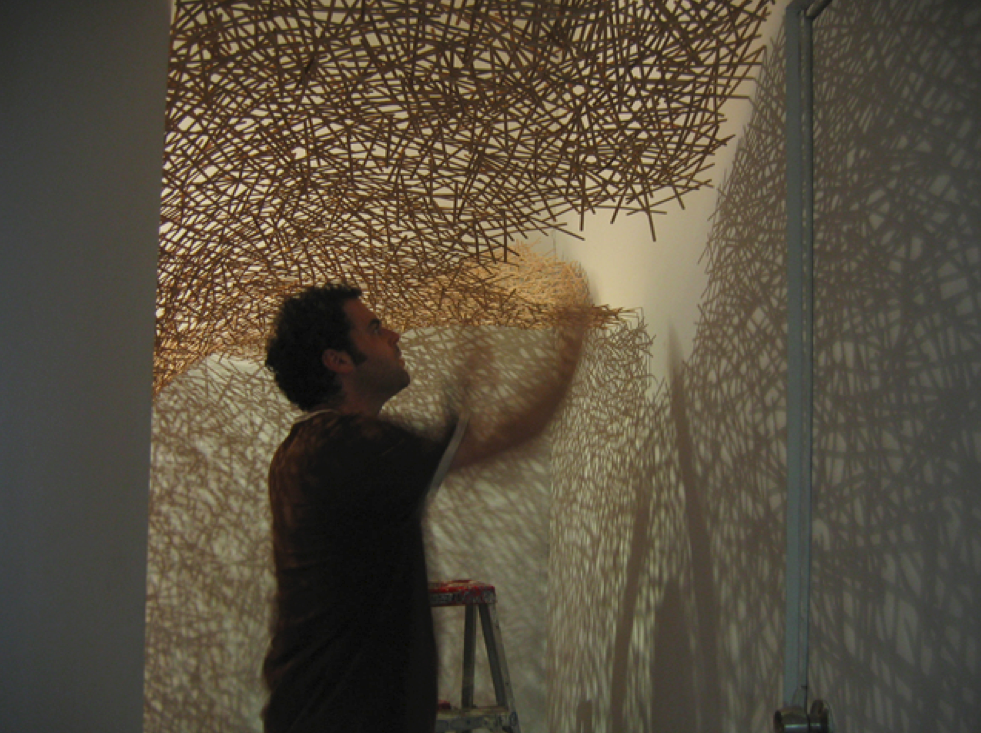 